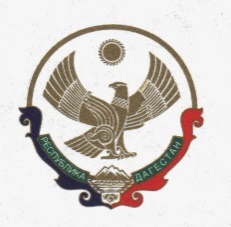 КОМИТЕТ ПО ЛЕСНОМУ ХОЗЯЙСТВУ РЕСПУБЛИКИ ДАГЕСТАН. Махачкала, ул. Гагарина, 51; e-mail: dagleshoz@e-dag.ru;            т. (8722)  62-69-42;  ф. (8722) 62-18-34    № _____                                                    			       «___»  ________ 2020 г.                                                     ПРИКАЗОб утверждении порядка получения государственными гражданскими служащими Республики Дагестан, замещающими должности государственной гражданской службы Республики Дагестан в Комитете по лесному хозяйству  Республики Дагестан разрешения представителя нанимателя на участие на безвозмездной основе в управлении некоммерческими организациями (кроме политической партии и органа профессионального союза, в том числе выборного органа первичной профсоюзной организации, созданной в государственном органе) в качестве единоличного исполнительного органа или вхождения в состав их коллегиальных органов управленияВ соответствии с пунктом 3 части 1 статьи 15 Закона Республики Дагестан от 12 октября 2005 г. № 32 "О государственной гражданской службе Республики Дагестан" (официальный интернет-портал правовой информации (www.pravo.gov.ru) 14.03.2016, N 0500201603140013, 29.12.2016; N 0500201612290012, 05.12.2017; N 0500201712150001, 04.01.2018; N 0500201801040008, 07.03.2018; N 0500201803070005, 31.12.2018; N 0500201812310014, 12.03.2019; N 0500201903120016, 01.07.2019; N 0500201907010012,      16.12.2019;   N      0500201912160001,) приказываю:1. Утвердить прилагаемый Порядок получения государственными гражданскими служащими Республики Дагестан, замещающими должности государственной гражданской службы Республики Дагестан в Комитете по лесному хозяйству Республики Дагестан, разрешения представителя нанимателя на участие на безвозмездной основе в управлении некоммерческими организациями (далее - Порядок).2. Отделу кадров и делопроизводства (Магомедов Г.М.) обеспечить ознакомление государственных гражданских служащих Республики Дагестан, замещающих должности государственной гражданской службы Республики Дагестан в Комитете по лесному хозяйству Республики Дагестан, с настоящим приказом.3.Разместить настоящий приказ на официальном сайте Комитета по лесному хозяйству Республики Дагестан в информационно-телекоммуникационной сети «Интернет» (http://dagleshoz.e-dag.ru/).4.Направить настоящий приказ на государственную регистрацию в Министерство юстиции Республики Дагестан в установленном законодательством порядке.5.Настоящий приказ вступает в силу в установленном законодательством порядке.        6.Контроль за исполнением настоящего приказа оставляю за собой.           Врио председателя                                               В.М.АбдулхамидовУтвержденприказом Комитета по лесному хозяйствуРеспублики Дагестанот «___» __________ 2020 г. № ____Порядок получения государственными гражданскими служащими Республики Дагестан, замещающими должности государственной гражданской службы Республики Дагестан в Комитете по лесному хозяйству  Республики Дагестан разрешения представителя нанимателя на участие на безвозмездной основе в управлении некоммерческими организациями (кроме политической партии и органа профессионального союза, в том числе выборного органа первичной профсоюзной организации, созданной в государственном органе) в качестве единоличного исполнительного органа или вхождения в состав их коллегиальных органов управления1. Настоящий Порядок определяет процедуру получения государственными гражданскими служащими Республики Дагестан, замещающими должности государственной гражданской службы Республики Дагестан в Комитете по лесному хозяйству Республики Дагестан (далее - гражданские служащие, Комитет), разрешения представителя нанимателя – Председателя Комитета по лесному хозяйству  Республики Дагестан (далее - Председатель) на участие на безвозмездной основе в управлении некоммерческими организациями в качестве единоличного исполнительного органа или вхождения в состав их коллегиальных органов управления.2. К некоммерческим организациям для целей настоящего Порядка относятся общественные организации (кроме политической партии), жилищные, жилищно-строительные, гаражные кооперативы, товарищества собственников недвижимости.3. Участие гражданского служащего на безвозмездной основе в управлении некоммерческими организациями в качестве единоличного исполнительного органа или вхождения в состав их коллегиальных органов управления не должно приводить к конфликту интересов или возможности возникновения конфликта интересов при исполнении должностных обязанностей.4. Заявление о разрешении на участие на безвозмездной основе в управлении некоммерческой организацией в качестве единоличного исполнительного органа или вхождения в состав ее коллегиального органа управления (далее - заявление) составляется в письменном виде по форме согласно приложению N 1 к настоящему Порядку.К заявлению прилагается копия учредительного документа некоммерческой организации, в управлении которой гражданский служащий предполагает участвовать.5. Заявление представляется гражданским служащим должностному лицу Комитета, ответственному за работу по профилактике коррупционных и иных правонарушений (далее - ответственное лицо) заблаговременно до начала выполнения данной деятельности.6. До представления заявления ответственному лицу гражданский служащий самостоятельно направляет заявление руководителю структурного подразделения Комитета, в котором проходит гражданскую службу, для ознакомления и получения его мнения о наличии возможности возникновения конфликта интересов при исполнении должностных обязанностей в случае участия гражданского служащего на безвозмездной основе в управлении некоммерческой организацией в качестве единоличного исполнительного органа или вхождения в состав ее коллегиального органа управления.7. Заявление регистрируется в день его поступления ответственным лицом в журнале регистрации заявлений, по форме согласно приложению N 2 к настоящему Порядку.Копия заявления с отметкой о регистрации выдается гражданскому служащему на руки под роспись в журнале регистрации заявлений.8. Ответственное лицо осуществляет предварительное рассмотрение заявления и подготовку мотивированного заключения на него о возможности (невозможности) участия гражданского служащего на безвозмездной основе в управлении некоммерческой организацией в качестве единоличного исполнительного органа или вхождения в состав ее коллегиального органа управления (далее - мотивированное заключение).9. Мотивированное заключение должно содержать:а) информацию, изложенную в заявлении;б) мнение руководителя структурного подразделения Комитета, в котором гражданский служащий проходит гражданскую службу, о наличии возможности возникновения конфликта интересов при исполнении должностных обязанностей в случае участия гражданского служащего в управлении некоммерческой организацией;в) мотивированный вывод по результатам предварительного рассмотрения заявления.10. Заявление и мотивированное заключение на него в течение трех рабочих дней направляются на рассмотрение в комиссию по соблюдению требований к служебному поведению государственных гражданских служащих Республики Дагестан в Комитете по лесному хозяйству Республики Дагестан и урегулированию конфликта интересов на предмет наличия у гражданского служащего, представившего заявление, личной заинтересованности и возможности возникновения конфликта интересов в случае его участия в управлении некоммерческой организацией.Комиссия рассматривает заявление и мотивированное заключение в течение пяти рабочих дней с даты поступления и представляет результаты рассмотрения Председателю в течение двух рабочих дней с даты заседания.11. По результатам рассмотрения заявления, мотивированного заключения на него и результатов рассмотрения комиссии по соблюдению требований к служебному поведению государственных гражданских служащих Республики Дагестан в Комитете по лесному хозяйству Республики Дагестан и урегулированию конфликта интересов, председатель в течение трех рабочих дней с даты поступления указанных документов из комиссии выносит одно из следующих решений:а) разрешить гражданскому служащему участие на безвозмездной основе в управлении некоммерческой организацией в качестве единоличного исполнительного органа или вхождения в состав ее коллегиального органа управления;б) отказать гражданскому служащему в участии на безвозмездной основе в управлении некоммерческой организацией в качестве единоличного исполнительного органа или вхождения в состав ее коллегиального органа управления.12. Основанием для принятия решения, предусмотренного подпунктом "б" пункта 11 настоящего Порядка, являются осуществление гражданским служащим функций государственного управления в отношении некоммерческой организации и (или) несоблюдение (возможность несоблюдения) запретов, ограничений и обязанностей, установленных законодательством Российской Федерации о государственной гражданской службе и о противодействии коррупции, обеспечивающих добросовестное исполнение должностных обязанностей.13. Ответственное лицо в течение трех рабочих дней с момента принятия Председателем решения по результатам рассмотрения заявления, мотивированного заключения на него, уведомляет гражданского служащего о решении, принятом Председателем.14. Заявление, мотивированное заключение на него и иные материалы, связанные с рассмотрением заявления (при их наличии), приобщаются к личному делу гражданского служащего.Приложение N 1к Порядку получения государственнымигражданскими служащими Республики Дагестан,замещающими должности государственнойгражданской службы Республики Дагестанв Комитете по лесному хозяйству Республики Дагестан,разрешения представителя нанимателяна участие на безвозмездной основев управлении некоммерческими организациямиФормаПредседателю Комитета по лесному хозяйству Республики Дагестан                                                       _________________________________                                                  от ___________________________________                                                                  (должность, Ф.И.О.)                                                      _________________________________ЗАЯВЛЕНИЕо разрешении на участие на безвозмездной основев управлении некоммерческой организацией в качествеединоличного исполнительного органа или вхожденияв состав ее коллегиального органа управления    В соответствии с пунктом 3 части 1 статьи 15 Закона Республики Дагестанот 12 октября 2005 г. N 32 «О государственной гражданской службе Республики Дагестан» прошу разрешить мне участие на безвозмездной основе в управлении некоммерческой организацией__________________________________________________________________(указать наименование некоммерческой организации, адрес, виды деятельности)__________________________________________________________________в качестве единоличного исполнительного органа или члена коллегиальногооргана управления (нужное подчеркнуть).    Выполнение указанной деятельности будет осуществляться в свободное отслужбы время и не повлечет за собой возникновения конфликта интересов или возможности возникновения конфликта интересов при исполнении должностных обязанностей._______________ ____________________________ "___" __________ 20___ г.      (подпись)         (расшифровка подписи)    Ознакомлен(а) __________________________________________________                             (мнение руководителя структурного подразделения__________________________________________________________________   Комитета о наличии возможности возникновения конфликта интересов__________________________________________________________________    при исполнении служебных обязанностей в случае участия гражданского__________________________________________________________________служащего Комитета на безвозмездной основе в управлении некоммерческойорганизацией в качестве единоличного исполнительного органа или вхождения в состав ее коллегиального органа управления)_________________________________________      _____________________(наименование должности, фамилия, имя, отчество           (подпись, дата)руководителя структурного подразделения Министерства)Регистрационный номер                      ________________________________в журнале регистрации заявленийДата регистрации заявления                  "___" ___________ 20____ г._____________________________  _____________________________________(подпись лица, зарегистрировавшего            (расшифровка подписи)         уведомление)Приложение N 2к Порядку получения государственнымигражданскими служащими Республики Дагестан,замещающими должности государственнойгражданской службы Республики Дагестанв Комитете по лесному хозяйству Республики Дагестанразрешения представителя нанимателяна участие на безвозмездной основев управлении некоммерческими организациямиФормаЖУРНАЛРЕГИСТРАЦИИ ЗАЯВЛЕНИЙ О РАЗРЕШЕНИИ НА УЧАСТИЕНА БЕЗВОЗМЕЗДНОЙ ОСНОВЕ В УПРАВЛЕНИИ НЕКОММЕРЧЕСКИМИОРГАНИЗАЦИЯМИ В КАЧЕСТВЕ ЕДИНОЛИЧНОГО ИСПОЛНИТЕЛЬНОГО ОРГАНАИЛИ ВХОЖДЕНИЯ В СОСТАВ ИХ КОЛЛЕГИАЛЬНЫХ ОРГАНОВ УПРАВЛЕНИЯN п/пРегистрационный номер заявленияДата регистрации заявленияКраткое содержание заявленияФамилия, имя, отчество, наименование должности лица, представившего заявлениеФамилия, имя, отчество, наименование должности, подпись лица, принявшего заявлениеОтметка о получении копии заявления (копию получил, подпись лица, представившего заявление)Отметка о передаче заявления председателюОтметка о принятом решении123456789123